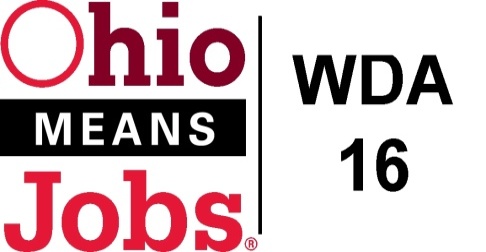 Proposal Check List: Request for Proposals Adult and Dislocated Workers    Due 4/7/22Proposing Organization: ________________________________________________County to Serve: _____________________________________________iSection 2Agency Submitting Proposal Form 2-1 to 2-4Technical Proposal-Narratives------------Agency Background Adult Dislocated Worker Program SummaryOutreach, Recruitment and ReferralsPerformance History- Narrative and Form 2-6 to 2-8Fiscal Agent Signature Page 2-9-------------Section 3  -------------Budget Form 3-1 to 3-5 -------------Attachment D-------------Non Collusion Affidavit (Form provided)------------Additional Items------------This Check listSubmit application to rob@rfgassociates.net 